 บันทึกข้อความ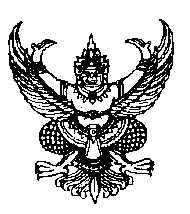 ส่วนราชการ   ภารกิจด้านวิจัย งานวิจัยและบริการวิชาการศึกษา คณะสัตวแพทยศาสตร์    โทร   44917ที่ ศธ 0514.18.1.2/............................	               วันที่............................................... เรื่อง  ขออนุมัติและเบิกจ่ายเงินในการทำโครงการวิจัยเงินรายได้คณะฯ ประจำปีงบประมาณ........................ เรียน    คณบดี 		ตามที่ข้าพเจ้า........................................................................ ได้รับทุนสนับสนุนโครงการวิจัยเงินรายได้คณะฯ  ประจำปีงบประมาณ …………… ในโครงการวิจัย เรื่อง ............................................................... ................................................................................................................................................................................. .................................................................................................................................................................................เป็นจำนวนเงินทั้งสิ้น........................... บาท  ดังนั้น เพื่อให้การดำเนินการวิจัยเป็นไปด้วยความเรียบร้อยและมีประสิทธิภาพ ข้าพเจ้าจึงใคร่ขออนุมัติและเบิกจ่ายเงินเพื่อเป็นค่าใช้จ่ายในการดำเนินงานวิจัย งวดที่ 1 (60%)  จำนวน.....................บาท  (...................................................................................) ตามโครงการและสัญญารับทุนที่แนบมาพร้อมนี้ จึงเรียนมาเพื่อโปรดพิจารณาอนุมัติ           (....................................................................)                                     หัวหน้าโครงการฯ  บันทึกข้อความส่วนราชการ   ภารกิจด้านวิจัย งานวิจัยและบริการวิชาการศึกษา คณะสัตวแพทยศาสตร์    โทร   44917ที่ ศธ 0514.18.1.2/............................	               วันที่............................................... เรื่อง  ขออนุมัติและเบิกจ่ายเงินในการทำโครงการวิจัยเงินรายได้คณะฯ ประจำปีงบประมาณ ………………….งวดที่ 2เรียน    คณบดี 		ตามที่ข้าพเจ้า........................................................................ ได้รับทุนสนับสนุนโครงการวิจัยเงินรายได้คณะฯ  ประจำปีงบประมาณ ……………… ในโครงการวิจัย เรื่อง............................................................ .................................................................................................................................................................................................................................................................................................................................................................เป็นจำนวนเงินทั้งสิ้น..........................บาท  บัดนี้ ข้าพเจ้าได้ดำเนินการจัดทำรายงานความก้าวหน้าโครงการวิจัยดังกล่าวเสร็จเรียบร้อยแล้ว ตามเอกกสารที่ได้แนบมาพร้อมนี้   ดังนั้น ข้าพเจ้าจึงใคร่ขออนุมัติและเบิกจ่ายเงินค่าใช้จ่ายในการดำเนินงานวิจัย งวดที่ 2 (20%) จำนวน................บาท  (..................................................) จึงเรียนมาเพื่อโปรดพิจารณาอนุมัติ           (....................................................................)                                     หัวหน้าโครงการฯ  บันทึกข้อความส่วนราชการ   ภารกิจด้านวิจัย งานวิจัยและบริการวิชาการศึกษา คณะสัตวแพทยศาสตร์    โทร   44917ที่ ศธ 0514.18.1.2/............................	               วันที่............................................... เรื่อง  ขออนุมัติและเบิกจ่ายเงินในการทำโครงการวิจัยเงินรายได้คณะฯ ประจำปีงบประมาณ ………………….งวดที่ 3 เรียน    คณบดี 		ตามที่ข้าพเจ้า........................................................................ ได้รับทุนสนับสนุนโครงการวิจัยเงินรายได้คณะฯ  ประจำปีงบประมาณ ……………… ในโครงการวิจัย เรื่อง............................................................ .................................................................................................................................................................................................................................................................................................................................................................เป็นจำนวนเงินทั้งสิ้น...................บาท  บัดนี้ ข้าพเจ้าได้ดำเนินการในโครงการวิจัยดังกล่าวเสร็จสิ้นเรียบร้อยแล้ว  จึงใคร่ขอส่งรายงานผลการวิจัยฉบับสมบูรณ์ พร้อมทั้งหลักฐานที่แสดงว่าได้รับการตีพิมพ์บทความในวารสารที่ปรากฏในฐานข้อมูล ISI และ SCOPUS ตามที่ได้แนบมาพร้อมนี้   ดังนั้น ข้าพเจ้าจึงใคร่ขออนุมัติปิดโครงการพร้อมทั้งขออนุมัติและเบิกจ่ายเงินในการดำเนินโครงการวิจัย งวดที่ 3 (20%) เป็นเงินทั้งสิ้น.................บาท  (................................................................) จึงเรียนมาเพื่อโปรดพิจารณาอนุมัติ           (....................................................................)                                     หัวหน้าโครงการฯ 